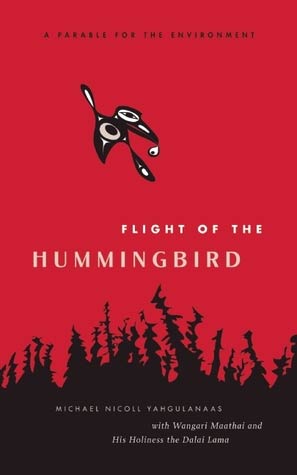 Plot SummaryHummingbirds have long been a symbol of wisdom and courage. In this charming story, a hummingbird makes a valiant effort to put out a raging fire that threatens her forest home -- trip after trip, her beak is filled each time with just a drop of water. Her efforts show her woodland companions that doing something -- anything -- is better than doing nothing at all. The hummingbird parable, which originates with the Quechuan people of South America, has become a talisman for environmentalists and activists worldwide committed to making meaningful change. This retelling, enlivened by Michael Nicoll Yahgulanaas' fabulous Haida-manga illustrations, is suitable for all ages of would-be activists. Although environmental responsibility often seems like an overwhelming task, "The Flight of the Hummingbird" shows how easy it is to start and how great the effect could be if everyone just did what they could.Learning IntentionsIn this lesson, we are learning:That reading a book can change our thinking.To think about the message in the story.To use the message in a book to think about our own life.Materials RequiredOne copy of Flight of the HummingbirdYoutube Flight of the Hummingbird:  One copy of the graphic Making a Difference – Adrienne GearBefore ReadingBrainstorm and web what the students know about ‘hummingbirds’Students discuss their ideas with a partnerRead title and show the cover of the bookPredict what the book might be aboutHave students turn to a partner and justify their predictions with the sentence stem:  I think this story will be about _____ because_____During ReadingPause at points in the story…to discuss what students are thinking nowUse frame to talk to a partner “Now, I am thinking________because__________”Repeat for chunks 2 and 3After ReadingDiscuss the following questions:What did the character in this story do to make a difference?How did this story change your thinking?What could you do to make a difference in your world?Pair-Share:  Discuss questionsShare to larger groupIndividually complete graphic “Making a Difference”Extension – ArtLook carefully at the pictures of the hummingbirds, their shape, the important body parts, the colors etc.Use the SMART coaching card to prompt the students for more detailHave students sketch an outline of a hummingbird using pencil Using paint or pastel create beautiful feathers 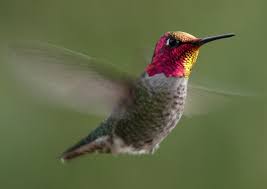 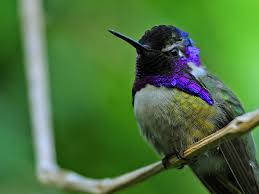 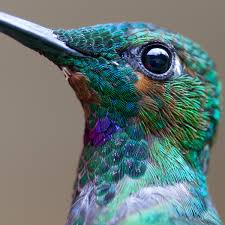 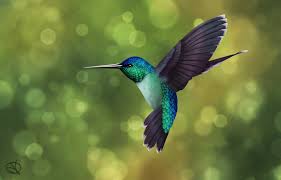 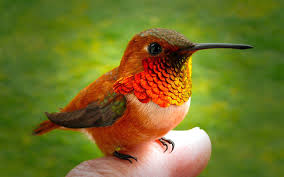 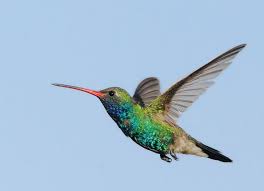 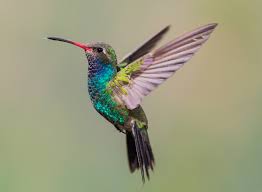 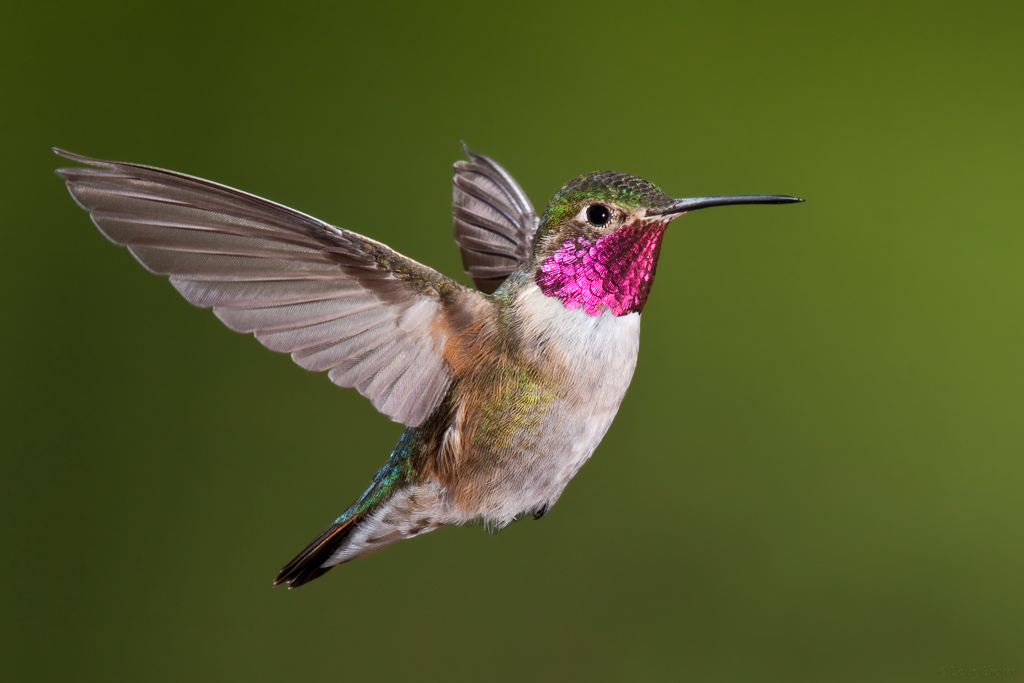 